The News Media’s Massive Exposing of Sexual Harassment and AssaultWhy All of a Sudden?Mark 4:22: “For whatever is hidden shall be revealed, and whatever has been kept secret shall come to light.”           Public news media has been, and still is, on a rampage to shove degradation down our throats in gross detail. It’s not that these things haven’t been going on since there was a news media to report on them, but now there is a special agenda behind it. Let’s keep our gift of the “discernment of spirits” in good working order!      We must not only NOT listen to this type of news harassment, we must NOT spend time talking about it. We are ambassadors of Elohim on this earth--His representatives. Our conversation must be pleasing to Yahuwah and Yahushua, as we exemplify His nature to the world. We must stand against what is wrong in a positive way by sharing the Good News of the Savior, speaking of repentance and forgiveness of sin, our freedom from the enslavement of the kingdom of darkness, and the freedom of life in the Kingdom of Light with Elohim. We must also address what is wrong when we’re personally bombarded with it. This is a good time to turn conversations engrossed in gossip, slander, and fleshly lusts, around to the futility of the world and our hope in Messiah.     Excerpts from Ephesians 5:11-16: “Have no fellowship with the fruitless works of darkness, but rather reprove them. For it is a shame even to speak of what is done by them in secret. But, all things being reproved are manifested by the light…That is why He says, `Wake up, you who sleep, and arise from the dead, and Messiah shall shine on you…redeeming the time for the days are evil…”      Matthew 5:14: “You are the light of the world!...”      The murder trial of former football player O.J. Simpson spanned eleven months, beginning with the jury's swearing-in on November 9, 1994. Opening statements were made on January 24, 1995, and the verdict was announced on October 3, 1995, when Simpson was declared not guilty of murder on both counts. This story dominated public news day and night.       The date of the murder of Jon Benet Ramsey was December 25, 1996. The public news kept that investigation in the forefront of the public eye until 1999. It still comes up occasionally. The trial and investigation dominated pubic news for years.     What went on during that time when we were being entertained by these scandals, and more? I’ve had first-hand reporting on a big part of the “why.” In April 1999, I moved to Jordan. Sheltered by our community there, I met some precious Sudanese brothers who fled from the slaughter going on in Southern Sudan. I also had contacts via Voice of the Martyrs with some working in Southern Sudan to help the believers. Sudan is a Muslim country, but the government had left the south to the Christians, UNTIL Oil was discovered in Southern Sudan. American companies were ready to pay handsomely for the oil rights. There was one obstacle--the Christians who lived there. No problem! Just eliminate them, blame it on Muslim terrorism, take the land, and get the oil. Sounds like Jezebel and Nabot doesn’t it!        During the 11 months of the O.J. Simpson trial that dominated public news in America, hundreds of thousands of Christians were slaughtered in Southern Sudan. But, that’s not all--hundreds of thousands were also slaughtered in Indonesia. The body count was well over a million! Voice of the Martyrs also reported on the tragedy in Indonesia.      Now along with the daily dose of accusations, the constant running of news about a  popular TV drama star that has somehow “messed up” her “hidden life” was found out, so now she’s being eliminated from the series, i.e. news titles: “Fans Mourn the Loss of Abby Sciuto.” There’s always a button to click to get the full story. I’m not clicking any! News has become “tabloid,” filled with scandals, slander, accusations, theories, opinions, and mind-programming wording.    There’s a pattern here! And when you see a pattern, watch carefully! A dear intercessor friend told me years ago that if you see something happening that is not right--Watch. If you see it again, watch more seriously. If you see it a third time, you’ll know the enemy is involved--pray and do needed spiritual warfare.  I’ve never known Abba to work in negative patterns. His patterns reflect the consistency of His nature. He is forever faithful! His patterns are eternal. He is open with what He does.      When I worked for Forest Lawn mortuaries in California, I noticed that every December there would be patterns of unusual deaths and tragedies. The patterns ran mostly in threes. I’ve known in my own life that certain things were of the enemy because of the usual patterns that were very distinctive. Yahuwah doesn’t play games!     Whenever you hear the same seedy news stories continuing, or one particular sensational story dominating public news, you can be assured it is a smoke screen for a lot of evil passing under the bridge unnoticed!  “Be wise as a serpent, harmless as a dove.” Watch and ask Abba to show you what the enemy is doing.     T.V. was initially created by Nazi scientists in Germany. The German people were watching large-screen T.V. broadcasting of the 1936 Olympics in Berlin. Part of the reason behind the invention of “television” was to create a portal, an open door to other dimensions to communicate with “aliens,” as well as the pre-flood Arians inside the earth who were giving them top secrets of advanced technology. Thus, from Day 1 of America’s getting this technology from the Nazi scientists after WWII, we also got occult teaching, witchcraft, horror movies, sci-fi, and the “gentile” sorcery of Walt Disney, a practicing sorcerer.  T.V. is a portal through which the fallen ones come and go to program the mind, take over the flesh, and insert their thinking, besides T.V. radiates alpha waves that tranquilize the minds of those who watch it, making their minds easier to program!  At the very least it is a time-waster. We can’t afford to waste time!     Sex-scandal tabloid-news went main-steam during Trump’s campaign, as one woman after the other told her story of harassment and sexual impropriety by Donald Trump. The accusers backed off for a while, but now they have resurfaced. This opened the door for more women to come forward with accusations, real or false.       Women have come forward with accusations of everything from harassment, to advances, to outright assault by Hollywood producers, directors, writers, actors. Then abuse accusations began surfacing against political leaders, and other known men in the public eye. The fact that it is dominating the news, when there are incredibly evil things going on “underground,” as well as top-ground, this is a clear indicator that we’re about to experience some shocking reality.     Then there was the recent race for Governor between a left-wing liberal, a globalist and a conservative Christian in Alabama. All of a sudden a woman came forward to tell of abuse by Judge Roy Moore, the conservative. He vehemently denied the accusations. Moore said it was a ploy by his opponent to win the race. I agreed, and so did a lot of others. Years ago, I remember watching the story on TV news where the State of Alabama took down a Monument of the Ten Commandments outside the Courthouse. Judge Moore protested it. At the same time, the Ten Commandments were removed from the walls of public schools. Other states followed suit. Reporting on site for public news, the reporter said “we cannot say for the State of Alabama that there is a one true God.” The reason given for removing the Ten Commandments from the walls of public schools was equally as shocking. The courts ruled that they had to be taken down because the children might read them, and obey them. I’ve given quotes from public school education leaders saying that from kindergarten up, children must be discouraged from believing in God and the authority of their parents. Of course, that opens the door for the teaching of evolution, and globalism. Please read: “Mind-Control, Hidden Manipulation, and the World Brain,” and “Quiet Wars and Silent Weapons,” both under the Mikvah of the Great Adventure.     I remember that many Christians were outside the Alabama Courthouse that day to pray. Some were kneeling, some lying down on their faces. But, they were quiet and peaceful. Yet, as the public news reporting ended that day, the reporter said of those praying Christians: “They are the militia.” I was very upset by that. I knew what a horrible lying accusation that was intended to be. Before the O.J. Simpson trial, other horrible things happened, like the 51-day siege of the Branch Davidian compound in Waco, Texas, ending with a fiery massacre ordered by Attorney General Janet Reno, burning alive 82 people on April 19, 1993.  Every day the new covered that in detail. I watched in horror on T.V. news as the fire devoured men, women, and children.             Regarding Moore, a few days after his veheminent denial of the accusations, the most-interviewed accuser was found to be a habitual accuser, even filing law suits against family members. Finally, a few days before the election, she publically admitted to lying. But, the damage was done--the leftist liberal became the Governor.      Most all of those now being publically accused have admitted to the accusations. Some have publically repented and asked for forgiveness. It seems like we’ve only seen the tip of the iceberg of this “exposing.”      Time Magazine was having a problem finding their “man of the year” for the current magazine. Finally, they decided to picture a few of the most outspoken women who have accused men of harassment and abuse. Here is the cover of Time, entitled “The Silence Breakers.” 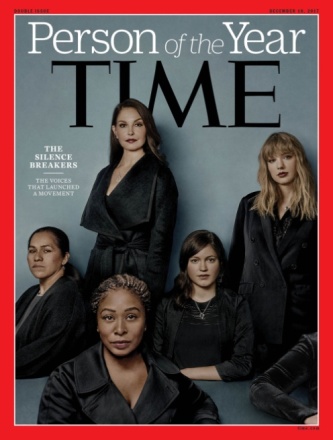 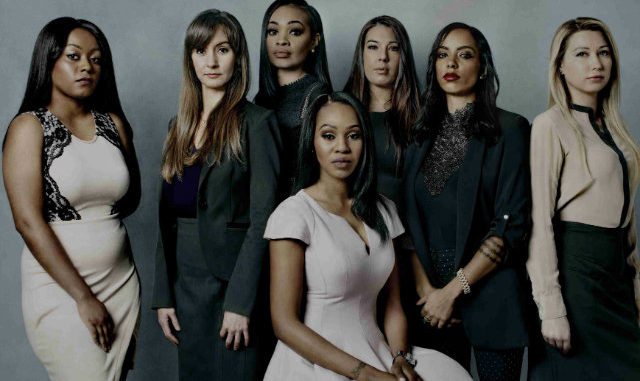 So…these are some of the “innocent victims?”“MeToo:” ‘Silence Breakers’ named Time’s 2017 person of the yearDecember 6, 2017 Web Editor - The Santiago times     NEW YORK – The “silence breakers” – “The women behind this year’s MeToo movement against sexual harassment have been named as Time magazine’s 2017 person of the year. The magazine’s editor-in-chief revealed the cover on NBC’s `TODAY’ show, saying one of the women shown only partially on the cover is someone Time spoke to but `doesn’t feel that she can come forward without threatening her livelihood.’…”      The “MeToo” movement has also encouraged some mentally deranged women, habitual liars and deceivers, to come forward against the innocent. Slander is “character assassination.” It is a type of murder according to the Scriptures. Yet, there are women who have needed to come forward and justly tell their stories, with righteous backing.     I know what it is like to hide abuse and be fearful to talk about it while the perpetrator went free to continue the abuse year after year. Today’s news media is helping the women to be able to tell the truth without fear of being blackballed. I understand what it feels like to hold deep wounds/hurts inside because no one would believe me if I did speak up. I finally spoke out in my autobiography Touching the Eternal, published on Amazon in book form and on Kindle. But, it took me seven years to write the autobiography because I felt so bad about exposing the truth. I wasn’t angry, bitter, or seeking revenge – oh no! It was just that I didn’t want to write about it--It was over and done with. Yet, Abba encouraged me. I had to write about my 29 years, else the rest of my story wouldn’t have esteemed Yahuwah and Yahushua for pulling me out of the pit--a pit I had allowed myself to fall into, and remain in. I give Him all the esteem! My testimony is Psalm 40:2-3! I am totally free of hurt, totally at peace! HalleluYah! You can hear my spoken up-to-date testimony under “Audio Teachings.”       So, I am not judging against the exposing! We see that most of the men being exposed work in Hollywood, or are political figures, or TV hosts. The average woman, or man, who brings truthful accusation against an abuser is usually ignored or slandered as being “crazy.” The Roman Catholic Church is hiding thousands of abuses by priests-pedophiles, sexual abusers of all types, homosexuals, sadomasochists, etc.      On December 21st, there was a funeral at St. Peter’s Basilica for a former “disgraced” Cardinal who had been caught in many sexual abuses. But, the pope allowed him to have a funeral at the Vatican. The abused girls and boys, now grown up, were outspoken about this Cardinal who was “honored.” Millions are crying out: Where is justice?”  If not in this life, there is justice coming--eternal justice!      “`Vengeance is Mine; I will repay,’ says Yahuwah.” We look at Revelation 19-20 and see that justice is promised! But, then we look at Revelation 21:1-7 and see a time when our memory will be cleansed, and all tears will be dried.  We must forgive and let go of those who have hurt us. Otherwise, they’ll drag us down with them. The words of Mark 11:25-26 are sobering!       But, I also see why this explosion of accusations is happening all of a sudden, being used daily by the news media to hide what the American people are not supposed to know – like, for a few things, the U.N. troops in America, mostly Russian, moving into our cities to prepare for martial law, the threat of North Korea, the sins that the government is committing against the American people, the destruction of earth’s life support systems, chem.-trails, and things like Homeland Security preparing to spray toxins on towns on the Oklahoma-Kansas border--for “testing” purposes. As you can imagine, the people in that area are upset. [“Homeland Security to Release Chemicals into the Air to Simulate a Biological Terror Attack - November 15, 2017 on Natural Health News]  But, hey – we’ve been aerosol-sprayed for years with chemicals and diseases.      The news media is feeding this fire-storm of accusations to provide a big smoke screen for their sinister agendas that is being set up to take America down, including the planned takedown of Donald Trump. As the watchmen have been warning, 2018 will be a fast-moving year of events.          Are all the women’s accusations true? Most likely not! Why all of a sudden, starting with the Trump Campaign, has the media gone berserk with reporting accusations? The sin of harassment and abuse has always been there in Hollywood, the Senate, Congress, etc., so why it is all “hitting the fan: now? For one thing, it keeps the dulled public entertained! Keep shaking a rattle in a baby’s face and it will stay calm.        Is public news openly reporting the trafficking of children to be abused by Senators and Congressmen, by CEOs of banks and corporations, in places like Washington D.C. and New York City? Are they exposing the trafficking of children as sex slaves all over the world with help of the CPS and the State Department? NO! Are they reporting the torture camps, the mind-control camps, of the CIA? NO! Are they reporting on our worldwide drug trafficking? NO!      Alternative new is reporting these things, but not public news. CPS has thousands of “missing” children from their foster home files. But, then, there are thousands of U.S. soldiers, too, who have just disappeared from military records. Example: “Dude Where's My Troops? Pentagon Loses Track of 44,000 Soldiers” by Tyler Durden – Zero Hedge – Dec. 9, 2017      The “super soldier” Black-op underground Pentagon-sponsored projects, funded to the tune of trillions of dollars, are using some of our soldiers for their experiments to “enhance the soldiers.” Some projects include injecting soldiers with other DNA like white tiger DNA to make them super strong, able to run long distances in fast speeds,  able to see in the dark, with enhanced hunter abilities, etc. Or, they are becoming cyborgs.  What is a cyborg? “…A cyborg (short for "cybernetic organism") …is one whose physical abilities are extended beyond normal human limitations by mechanical elements built into the body... whose physical abilities are extended beyond normal human limitations by mechanical elements built into the body…      AI (artificial intelligence) is merging humans with robots, merging man and machine. With everyone’s eyes glued on the exposing stories, all types of hideous things are taking place, that if exposed, few would even believe it if they saw it!            There are several possibilities for the all-of-a-sudden explosion of scandal. Two possibilities were recently raised by Susan Duclos of All News Pipeline.       'Worst Yet To Come' - They Are Dropping Like Flies as Planned Take Down Of The 'Elite' Garners Fresh Blood (Part One) Nov. 29, 2017 - By Susan Duclos - ANP     “Each of the industries being hit right now with some type of sex scandal, including child porn, pedophilia, sexual harassment, rape, etc..... all consider themselves liberal "elites," all industries that consistently attempt to sway voters and influence the populace to push liberal progressive ideology, all attempt to use their "fame" or positions to tell the rest of the world what is right or wrong, claiming some type of moral authority, and they are all in the midst of major scandals that are costing careers, thereby limiting that influence. Does anyone still think that is a coincidence? I am more convinced than ever that we are witnessing a planned take down of the "elite," and there is much more coming.”    Here in Part II Susan gives my belief of the situation: “Sex Scandal Sacrifices Are Low Level Rats Being Thrown To the Wolves To Cover Up PedoGate” (Part Two) by Susan Duclos - All News PipeLine – November 30, 2017
     “The headlines are dominating the news with each new revolting revelation and firing, and while the exposing of systematic sexual abuses in industries that have for so long claimed "moral superiority," is far overdue, one has to wonder why now?
     “…The Lolita Express is the name given to a private jet owned by Jeffrey Epstein, who used it to fly various friends like Bill Clinton and other high profile names, from `royal figures, heads of state, celebrities and fellow billionaires,’ to a pleasure resort known as `Orgy Island’ where he employed underage sex slaves.     He allegedly had a team of traffickers who procured girls as young as 12 to service his friends on “Orgy Island,” an estate on Epstein's 72-acre island, called Little St. James, in the U.S. Virgin Islands.A quote from a Fox News 2016 article, by Conchita Sarnoff, of the Washington, D.C. based non-profit Alliance to Rescue Victims of Trafficking, and author of a book on the Epstein case called "TrafficKing," says it all, when she states "Bill Clinton … associated with a man like Jeffrey Epstein, who everyone in New York, certainly within his inner circles, knew was a pedophile."
     So yeah, they will toss Bill Clinton under the bus now over old sexual abuse allegations from women, but they won't address the fact that he was a frequent visitor to an "Orgy Island" where underage girls…were being kept and used as sex slaves, despite the fact that former secret service agent Dan Bongino has recently threatened to expose new details about Bill Clinton's "Lolita Express" trips.
     They are protecting the bigger secret of PedoGate by focusing on the sex scandals that involve women, not children. Here is another example: Hollywood's #MeToo mob are sacrificing the low level rats, because "sexual harassment" allegations are all the rage, yet these same indignant women constantly using the #MeToo tag, have long ignored people like Corey Feldman that has been screaming from the rooftops about pedophilia and abuse of child actors in Hollywood. Feldman has pled with celebrities to stand with him, is in fear for his life because he is trying to expose them, but all the air in the room is being sucked up into the sexual harassment allegations, as they ignore the child abuse and PedoGate problem among the rich and the famous… Feldman recently went on the Dr. Oz show, where another child sexual abuser was named, and he also was joined later by Jason Lively, who backed up his claims, saying child sexual abuse has been a problem in Hollywood for a long time now, and once again we hear that "everybody knew."
     Drudge wrote "THE WORST IS YET TO COME," and while many believe it indicates even more people will be caught up in the #MeToo moment, regarding sexual harassment against women, a recent Variety story from November 20, 2017, tells us the media may be finally be forced to address PedoGate and the pedophilia that they have been trying to cover up for decades, among the rich and the powerful.
     We are watching media personalities and Hollywood members and even some politicians now become embroiled in this Great Sex Panic of 2017, but  there are much bigger fish to fry, and they have been protected for decades by the "elite" and the their media puppets, and the reason as to why we are seeing these low level rats being sacrificed at this point in time, may very well be an attempt to provide cover and a distraction from PedoGate.”       Most of the surface scandals are hiding what’s in hell beneath, like what has been perpetrated by the Clintons and the Podesta brothers, and other Elite like them. The body count of the Clintons is also rising, there’s evidence of treason, and the hideousness of what they and the Podestas are doing to appease the fallen gods, well I’ve written some about it, but not the graphic details – they’re too terrible. Tom Horn has exposed that more graphically.       Where’s the public news reporting on America’s world-wide trafficking of children--the pedophile “industry,” sex slave trafficking “industry,” pornographic “industry,” drug smuggling “industry,” funding of worldwide abortions, Satanism, the CIA MK Ultra and the Monarch Mind-Control projects, FEMA camps and detention centers, and other government experimental labs that has led to the deaths of hundreds of thousands of men, women, and children? Justice is coming--not from aliens, but from our Creators!      The minds of the American people, and the minds of the world’s people, too, are being bombarded with sexual sin. Surveys have shown that, in general, 60% of American men view pornography, and 40% of pastors view pornography. The immoral revolution, along with the drug revolution in America, is taking people to the pit worldwide, one at a time, We, as the children of Light, must be more set-apart than ever before, as in radically set apartness unto Yahuwah and Yahushua, out of deep love for Them, in loyalty-- knowing who we are as the children of Light. More than ever, we must take sides as to who we serve! - Mount Carmel once again!  Shalom, in His love,YedidahDecember 27, 2017